UNIVERSITAS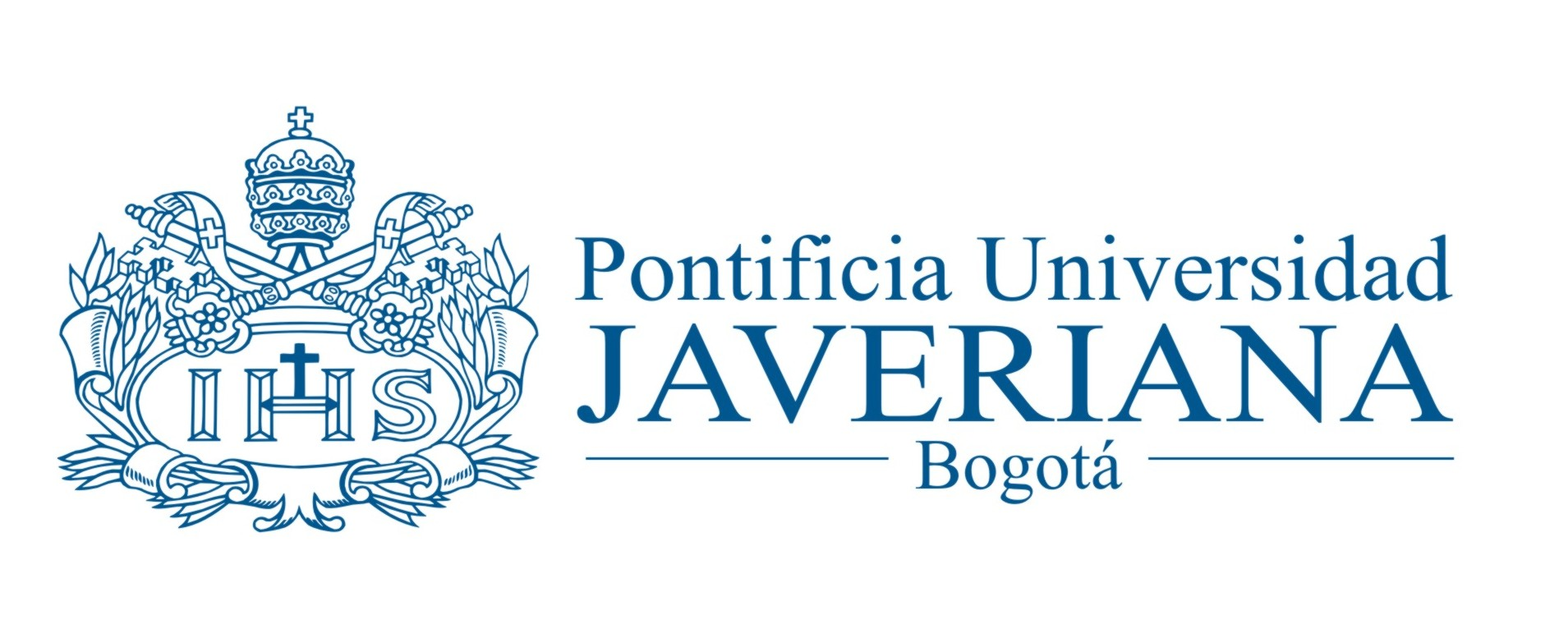 PHILOSOPHICAIssn impreso 0120-5323 			Issn en línea 2346-2426convocatoriaNúmero especialUniversitas Philosophica, revista de la Facultad de Filosofía de la Pontificia Universidad Javeriana, categoría A2 Publindex – Colciencias, convoca a toda la comunidad académica a presentar artículos de reflexión, artículos de investigación, ensayos, traducciones, entrevistas o reseñas, en torno al pensamiento de René Girard. Universitas Philosophica está orientada a la promoción, divulgación y comunicación de la filosofía como tal, y a las relaciones de ésta con otras ciencias, saberes y prácticas. Así mismo está encaminada a la relación, socialmente responsable, con la comunidad humana local, nacional e internacional, a través de un diálogo vivo y significativo que le permita enriquecer la reflexión filosófica de la humanidadUniversitas Philosophica publica originales (o reediciones autorizadas) en español, inglés, francés y portugués. Las contribuciones son evaluadas por el Comité editorial y por árbitros académicos en el sistema doble ciego. Universitas Philosophica se reserva el derecho de aceptar o rechazar las contribuciones de acuerdo con las recomendaciones del Comité editorial y los resultados del arbitraje. Universitas Philosophica acoge los parámetros que consagran la ley y la Universidad sobre derechos de autor.Fecha límite de recepción de contribuciones: viernes 29 de abril de 2016.Contacto:uniphilo@javeriana.edu.co; fsierra@javeriana.edu.co; carlos-arias@javeriana.edu.coNormas de entrega: Normas de entrega: http://revistas.javeriana.edu.co/index.php/vniphilosophica/about/submissions#authorGuidelinesPágina web: http://revistas.javeriana.edu.co/index.php/vniphilosophica/index___________________________________________________________________UNIVERSITASPHILOSOPHICA 			ONLINE Issn 2346-2426printed version Issn 0120-5323CALL FOR PAPERSSpecial edition: rené girardThe journal Universitas Philosophica, from the Faculty of Philosophy at the Pontificia Universidad Javeriana (ranked A2 in Publindex-Colciencias), is inviting the academic community to submit papers regarding the work and theory of René Girard on the following categories: research papers, translations, interviews, discussion papers and essays.Deadline for submission: Friday, April 29th 2016.Submission guidelines: http://revistas.javeriana.edu.co/index.php/vniphilosophica/about/submissions#authorGuidelinesContact information:uniphilo@javeriana.edu.co; fsierra@javeriana.edu.co; carlos-arias@javeriana.edu.coJournal website: http://revistas.javeriana.edu.co/index.php/vniphilosophica/index_______________________________________________________________UNIVERSITASPHILOSOPHICA 			ligne Issn 2346-2426version imprimée Issn 0120-5323APPEL À COMMUNICATIONS.NUMÉRO SPÉCIAL: RENÉ GIRARDUNIVERSITAS PHILOSOPHICA, la revue de la Faculté de Philosophie de la Pontificale Université Javeriana, Catégorie A2 Publindex- Colciencias, convoque à toute la communauté académique à présenter des articles de réflexion, d`investigation, essaies, traductions, entrevues ou résumé autour de la pensée de René Girard. Date limite pour la réception de vos contributions: Vendredi 29 avril 2016. uniphilo@javeriana.edu.co; fsierra@javeriana.edu.co; carlos-arias@javeriana.edu.coNormes de presentación: http://revistas.javeriana.edu.co/index.php/vniphilosophica/about/submissions#authorGuidelinesPage Web: http://revistas.javeriana.edu.co/index.php/vniphilosophica/index